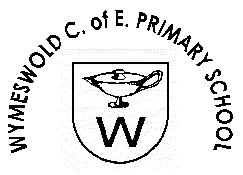 Person Specification – Primary TeacherEssential SkillsDesirable SkillsProfessional:Qualified Teacher StatusAdditional professional qualificationsExperience:Successful teaching experience with evidence of good practice within the primary age range Willingness to teach across the primary age groupExperience of upper Key Stage 2Skills, Knowledge & Aptitude:Evidence of good teaching of English and Maths across the Primary age rangeAbility to teach the range of foundation subjects Ability to create a stimulating learning environmentWillingness to involve parents in their child’s learningAbility to maintain high standards of teaching, learning and exceptional behavior of childrenAbility to teach in  a fully inclusive environmentAn ability to plan coherently for all and seek further opportunities to enhance the curriculumA commitment to safeguarding proceduresClear educational philosophyGood ICT skills and knowledge of the computing curriculumExperience of leading a curriculum areaCurriculumProviding commitment to providing a rich and broad curriculum for allSetting targets for individuals and classes to maximise the achievement for all pupils.An understanding of the role of assessment in teaching and learningKnowledge and understanding of the National Curriculum.Evidence of CPDMotivation:Willingness to take on additional dutiesWillingness to offer extra-curricular activitiesA desire to seek further career developmentPersonal:Excellent verbal and written skills and have the ability to communicate effectively with parents Promotes our Christian ethos; nurturing respect and toleranceWell organised and efficient with the ability to work on own initiativeAbility to work as part of a team within a busy environmentGood sense of humour and can work well as part of a teamEnthusiastic with a positive approach to new ideas and developmentsFlexible to meet the changing needs of the schoolDrive and enthusiasm to support change in the future development of the school